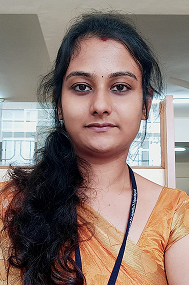 NIL